二○一六至二○一七年度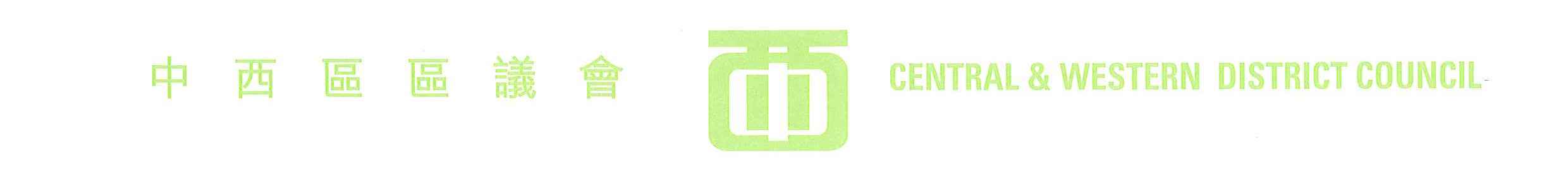 中西區區議會   財務委員會第六次會議   議  程(備註：預計會議約於下午2時54分結束)日期﹕二○一六年十一月二十四日(星期四)時間﹕下午二時三十分地點﹕香港中環統一碼頭道38號海港政府大樓14樓區議會會議室通過會議議程通過二○一六至二○一七年度財務委員會第五次會議紀錄二○一六至二○一七年度區議會撥款的財政報告(中西區區議會財委會文件第230/2016號至231/2016號)(約3分鐘)區議會及屬下委員會及工作小組的撥款申請(中西區區議會財委會文件第234/2016號至238/2016號)(約12分鐘)區內地區團體的撥款申請(中西區區議會財委會文件第239/2016號至241/2016號)(約6分鐘)區議會撥款活動的監察安排(中西區區議會財委會文件第232/2016號至233/2016號)(約3分鐘)其他事項下次會議日期：二○一七年三月九日